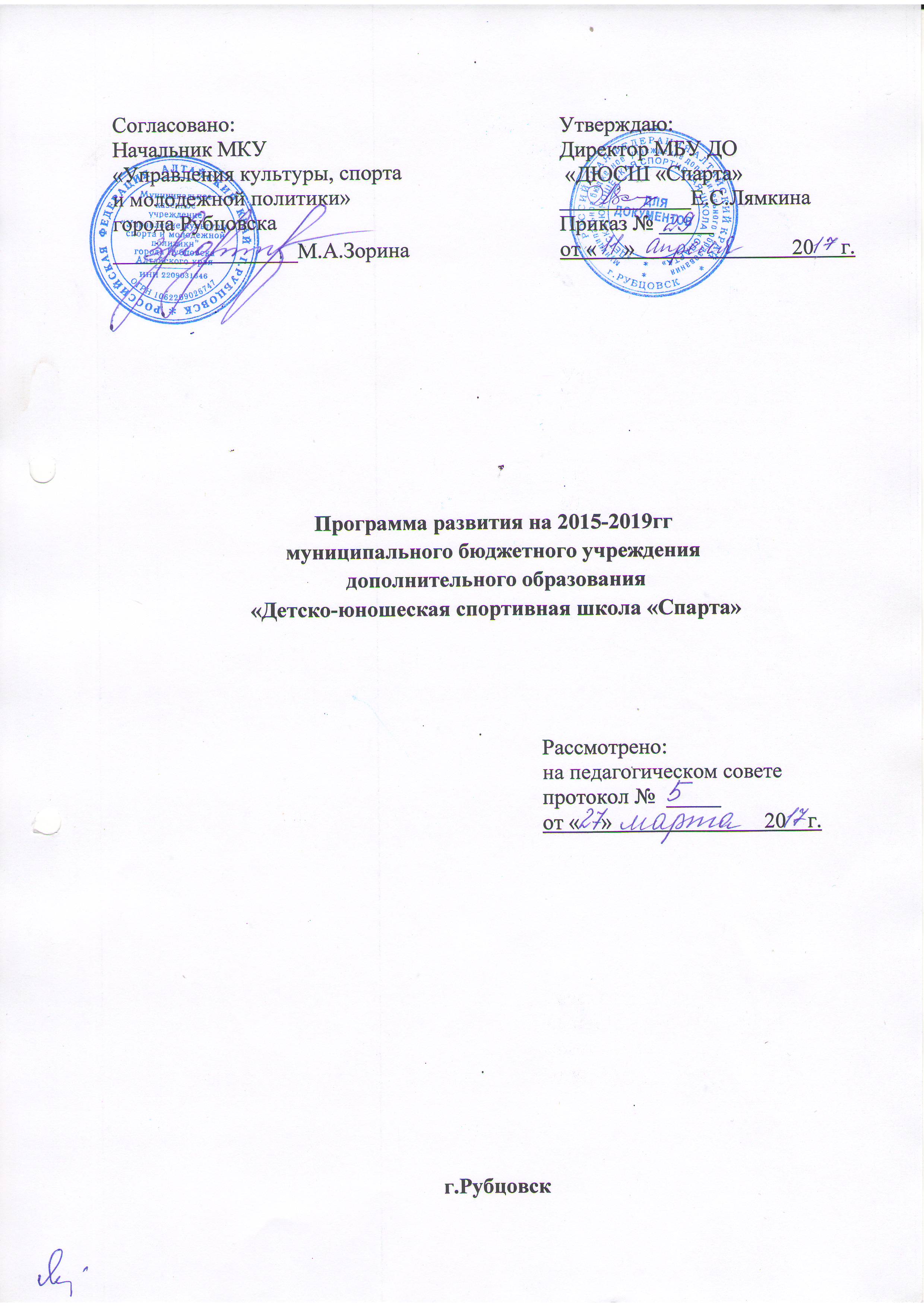 ОглавлениеВВЕДЕНИЕВ условиях инновационного развития экономики и системы образования программа развития является документом об инновационном развитии образовательного учреждения, способным эффективно понижать неопределенность будущего развития для различных субъектов образовательного процесса; инструментом управления образовательным учреждением, необходимым для привлечения управленческих, кадровых, финансовых ресурсов в решении значимой для образовательного процесса проблемы. С точки зрения современного менеджмента программа развития образовательного учреждения является основой как для принятия стратегических и оперативных  управленческих решений в инновационной деятельности образовательного учреждения, так и его финансирования в рамках новой методологии подготовки и исполнения бюджета - бюджетирования, ориентированного на результат. Основой модели бюджетирования, ориентированного на результат, является программно-целевой метод планирования, предполагающий формирование программного бюджета, сочетающего в себе требования к установлению планируемого результата и к конкурентному распределению ресурсов.На протяжении последних лет был сформирован целый пласт законодательства, регулирующего применение бюджетирования:- целевое планирование деятельности учреждения (доклады о результатах и основных направлениях деятельности);- переход к среднесрочному бюджетному планированию (среднесрочный финансовый план);- программный подход к планированию деятельности учреждения (целевые программы);- установление связи между результатами и финансированием (государственные и муниципальные задания).В условиях бюджетирования, ориентированного на результат, бюджетной организации необходимо:обосновывать  целесообразность расходов по определенным критериям; уметь формулировать свои стратегические цели, сопоставить с основными направлениями деятельности значимые результаты, распределить бюджеты по основным целям и функциям, и оценить эффективность этих расходов; представлять бюджет не в виде сметы, а как программную концепцию развития образовательного учреждения, из которой будут ясны цели и задачи, а также способы их реализации. Таким образом, в сложившейся ситуации институциональных преобразований деятельности образовательного учреждения программа развития является по форме целевой программой, а по содержанию - бизнес-планом.Программа развития - это документ, на основании которого осуществляется целенаправленная работа по развитию системы образования школы, являющийся основным инструментом управления инновационной деятельностью образовательного учреждения и основным фактором успешности процесса его развития.Объектом исследования является система управления МБОУ «ДЮСШ «Спарта» г.Рубцовск.Предметом исследования является проектирование Программы развития МБОУ «ДЮСШ «Спарта» г.Рубцовск на 2015-2019гг.Для этого в выпускной квалификационной работе  необходимо решить следующие задачи:1) Изучить теоретические основы и нормативно-правовые основы управления муниципальным образовательным учреждением дополнительного образования детей.2) Провести анализ основных факторов эффективного управления муниципальным образовательным учреждением дополнительного образования детей.3) Выявить основные направления по повышению эффективности управления муниципальным образовательным учреждением дополнительного образования детей.Основные функции пректа Программы развития:- методологическая (определяет векторы развития: опережающая  программа развития или догоняющая);  - методическая (методы, приемы, условия, показатели достижения ожидаемых результатов);- организационная: планирование, организация, механизмы управления деятельностью исполнителей основных направлений программы, сроки, этапы исполнения программ При написании выпускной квалификационной работы была использована как методическая, так и специальная литература в области управления муниципальным образовательным учреждением, нормативные и законодательные акты.Программа, если исходить из традиционного смысла этого понятия - есть “содержание и план деятельности”; план, в свою очередь, - “заранее намеченный порядок, последовательность осуществления какой-либо программы выполнения работы, проведения.Программа - это система действий, предписываемая субъектам управления образования, направленная на достижение его целей.Программа развития образовательного учреждения, как инструмент управления, нужна: - когда руководитель хочет получить максимально полезный результат при минимально необходимых затратах;- когда достижение конечного результата зависит от согласованной, скоординированной работы многих людей;- когда внутренние или внешние условия деятельности нестабильны и управление должно иметь высокую чувствительность к угрозам;- при системной перестройке.Программа по своему смыслу - это нормативная модель совместной деятельности группы или множества групп людей, определяющая:а) исходное состояние некоторой системы;б) образ желаемого будущего;в) состав и структуру действий по переходу от настоящего к будущему.Программа развития предназначена для того чтобы:- информировать участников, что надо сделать, в какой последовательности, (своеобразная карта движения);- извещать, что произойдет, если не сделать работу в намеченный срок.Чтобы отвечать своему назначению, программа должна обладать определенными качествами.  Актуальность (для данного образовательного учреждения) - свойство программы быть ориентированной на решение наиболее значимых для будущего проблем, устранение которых в сумме может дать максимально возможный полезный эффект.Прогностичность -  свойство программы отражать в своих целях и планируемых действиях не только сегодняшние, но и будущие требования к образовательному учреждению и изменения условий ее деятельности, т.е. способность программы соответствовать изменяющимся требованиям и условиям, в которых она будет реализована.Рациональность - свойство программы определять такие цели и способы их достижения, которые для данного комплекса решаемых проблем и имеющихся ресурсов позволяют получить максимально полезный результат.Системность - свойство программы обеспечивать соответствие между желаемым и возможным, т.е. между планируемыми целями и необходимыми для их достижения средствами.Контролируемость - свойство программы оперативно определять конечные и промежуточные цели (ожидаемые результаты), т.е. определять их таким образом, чтобы существовал способ проверки реально полученных результатов на их соответствие целям. 	Чувствительность к сбоям - это свойство программы своевременно обнаруживать отклонения  реального положения дел от предусмотренного программой, представляющие угрозы для достижения поставленных целей. Программа развития - документ, отражающий системные, целостные изменения в образовательном учреждении, обеспечивающий новое качественное состояние образовательной системе.Основные этапы  разработки Программы развития и ожидаемые результаты.2. ПРОЕКТ ПРОГРАММЫ РАЗВИТИЯ2.1. Паспорт Программы развития на 2015-2019гг  МБУ ДО «ДЮСШ «Спарта» г.Рубцовск2.2. Паспорт МБУ ДО «ДЮСШ «Спарта»г.РубцовскМуниципальное бюджетное образовательное учреждение дополнительного образования детей «Детско-юношеская спортивная школа «Спарта» г.Рубцовска  основана в 2003г. Отделения: «Конькобежный спорт», «Лыжные гонки», «Хоккей» (отделение «Футбол» передано ДЮСШ «Рубцовск» в 2014г).Таблица 2.1. Численность занимающихсяУчебно-спортивная и материальная база:	-административный корпус;	-стадион (2 футбольных поля, беговые дорожки, плоскостные сооружения (5 площадок), трибуны для зрителей);	-две хоккейные коробки (одна - с отапливаемыми раздевалками).Муниципальное бюджетное образовательное учреждение дополнительного образования детей «Детско-юношеская спортивная школа «Спарта»:-координирует деятельность тренеров-преподавателей по реализации дополнительных образовательных программ различных направленностей;-осуществляет обмен опытом и повышение профессионального уровня творческих педагогических кадров;-организует разработку нового содержания и новых образовательных технологий для спортивных отделений;-осуществляет научно-методическое и информационное обеспечение деятельности обучающихся;-принимает участие в организации и проведении массовых мероприятий различного уровня (соревнования, турниры, первенства, семинары и т.д.), обеспечивающих мониторинг и развитие различных направлений спортивной деятельности обучающихся;-организует работу по выявлению и поддержке одарённых и талантливых обучающихся;-формирует банк результатов спортивной деятельности обучающихся, организует пропаганду достижений в спорте, в том числе и средствами массовой информации;-организует учебно-тренировочные сборы;-привлекает дополнительные финансовые источники за счёт предоставления платных услуг, добровольных пожертвований и целевых взносов физических и юридических лиц;-организует и проводит совместно с заинтересованными ведомствами, учреждениями и общественными организациями всероссийские и краевые спортивно-массовые мероприятия (Первенства, турниры, соревнования и т.д.);-организует иную деятельность, не противоречащую законодательству Российской Федерации и направленную на выполнение Учреждением уставных задач.Воспитанники  МБУ ДО «ДЮСШ «Спарта» являются постоянными участниками и призерами (в своих возрастных группах, на определенных дистанциях, в общекомандном зачете) соревнований различного уровня.Таблица 2.2. Количество соревнований, в которых принимали участие воспитанники МБОУ ДОД «ДЮСШ «Спарта»Таблица 2.3. Динамика результативности выступлений на соревнованиях (количество занятых призовых  мест)Эффективность педагогического процесса МБУ ДО «ДЮСШ «Спарта» играет важную роль в формировании для обучающихся единого образовательного пространства, которое сориентировано на их интересы, позволяет им проявить свои способности. Большая заслуга в этом тренерско-преподавательского состава спортивной школы.Таблица 2.4. Информация о тренерско-преподавательском составе МБУ ДО «ДЮСШ «Спарта»Отличительной особенностью деятельности в области дополнительного образования детей в МБУ ДО «ДЮСШ «Спарта» является возможность организации ранней профессиональной ориентации, которая способствует выявлению детей, достигших успехов в спортивной деятельности. В прошедшем спортивном зимнем сезоне 2014-2015гг. 10 обучающихся МБУ ДО «ДЮСШ «Спарта» представляли сборные команды Алтайского края по избранным видам спорта.2.3 Краткий проблемный анализ ситуацииНа современном этапе развития общества и образования, в частности, физической культуре и спорту принадлежит значительная роль. Спорт является важным социальным фактором в деле воспитания самостоятельной, гармонично развитой личности, способной адаптироваться к изменяющимся условиям социума. Спортивная деятельность имеет важное значение, так как обеспечивает развитие физических, интеллектуальных способностей и нравственных качеств. Формирует навыки спортивного стиля жизни, совершенствует культуру двигательной и спортивной активности. Повышает физическую работоспособность, психофизическую подготовку к будущей профессиональной деятельности.Рассматривая физическую культуру и спорт как наименее затратное и наиболее эффективное средство укрепления здоровья и профилактики асоциального поведения среди населения, существует необходимость определения физкультурно-оздоровительной и спортивной работы приоритетным направлением социальной политики.	В городе Рубцовске работают: 5 детско-юношеских спортивных школ,  филиалы краевых спортивных учреждений дополнительного образования детей: КГУ ДО «СДЮСШОР «Жемчужина Алтая» (художественная гимнастика), КГУ ДО «СДЮСШОР «Заря Алтая» (волейбол), КГУ ДО «СДЮСШОР «Алтайбаскет» (баскетбол), КГУ ДО «СДЮСШОР «Обь» (плавание), КГУ ДО «СДЮСШОР «Алтай» (хоккей), КГУ ДО «СДЮСШОР «Клевченя» (конькобежный спорт).	Дворовые спортивные клубы по месту жительства играют большую роль в формировании здорового образа жизни у порастающего поколения. Важное место в их работе уделяется организации и проведению спортивно-массовых мероприятий. По состоянию на 1 января 2015 в Рубцовске работают 10 дворовых спортивных клубов (9 муниципальных). Ряд работающих клубов поддерживаются финансово и организационно профильными федерациями: бодибилдинга и армрестлинга, каратэ, бокса.	Особое внимание в последнее время уделяется зимним видам спорта. В городе функционируют 12 ледовых площадок, работают прокаты коньков.	В соответствии с Порядком предоставления местным бюджетам субсидий на обеспечение условий для развития физической культурой и спортом на территории Алтайского края детско-юношеским спортивным школам города Рубцовска выделяются средства на приобретение спортивного инвентаря и экипировки. 	Основной формой физического воспитания в образовательных учреждениях являются уроки физической культуры и внеклассные занятия в спортивных секциях и командах. В течение учебного года проводятся соревнования по: баскетболу, футболу, волейболу, лыжным гонкам, шахматам и пр. Широко применяется практика тренировок и мастер-классов по видам спорта воспитанниками рубцовских ДЮСШ, членами национальных команд России.	Одной из главных проблем остается обеспечение доступности занятий физической культурой и спортом для всего населения города не зависимо от возраста, социального положения и уровня жизни. Для улучшения массового физкультурного движения по месту жительства, формирования здорового образа жизни активизировано развитие сети различных клубов спортивной направленности и федераций по видам спорта (шейпинг, бодибилдинг, бильярд, моржевание, боулинг, рыболовный спорт, клуб радиолюбителей). 	Для безусловного выполнения «Единого городского календарного плана спортивно-массовых и физкультурно-оздоровительных мероприятий» привлекаются как бюджетные средства различного уровня, так и внебюджетные, выполняется муниципальная целевая программа «Развитие физической культуры и спорта города Рубцовска» на 2013-2017 годы (постановление Администрации города Рубцовска от 31.08.2012 № 4073).  Ко всем наиболее значимым спортивно-массовым мероприятиям, проводимым на территории города, изготавливается наградная атрибутика, выпускается различная печатная продукция (афиши, вымпелы, буклеты). Стоит отметить появление в городе баннеров спортивной тематики, пропаганду здорового образа жизни. Мониторинг состояния кадрового обеспечения в области физической культуры и спорта показал, что в Рубцовске существует возрастная проблема среди тренеров-преподавателей  и педагогов дополнительного образования. В физкультурно-спортивной сфере города работает 211 человек, из числа которых 62 тренеры-преподаватели. В МБУ ДО «ДЮСШ «Спарта» трудятся 9 тренеров-преподавателей, из которых 2– совместителя.  Имеют  нагрудный знак «Отличник физической культуры и спорта» -3 человека.В тоже время в вопросе кадровой политики большой проблемой является высокий средний возраст, как руководителей, так и тренерско-преподавательского состава учреждений спорта. Директор МБУ ДО «ДЮСШ «Спарта» - Е.С.Лямкина, «Отличник физической культуры и спорта», общий трудовой стаж -33 года, стаж работы по специальности – 31 год.Остро стоит проблема передачи опыта молодым кадрам. Средний возраст ведущих тренеров 50-55 лет, некоторые тренеры перешли рубеж 60-ти лет.  В МБОУ ДОД «ДЮСШ «Спарта» возраст тренеров-преподавателей составляет:	до 30 лет –  0;	31-45 лет – 2 человека;	46-60 лет – 4 человека; 60 лет и старше – 3 человека.Остается важным вопрос содержания и эксплуатации городских спортивных сооружений, большинство которых построены более 35 лет назад и нуждаются в обновлении и ремонте. Это актуально и для МБУ ДО «ДЮСШ «Спарта».Таблица 2.5. Информация о состоянии спортивных сооружений  МБУ ДО «ДЮСШ «Спарта»С открытием в городе спортивной школы зимних видов спорта «Спарта» расширились возможности для развития хоккея, скоростного бега на коньках, лыжных гонок. Но отсутствие современной базы для выполнения задач, поставленных перед школой, в первую очередь - отсутствие крытого комплекса с искусственным льдом. Сложные климатические условия Рубцовска не позволяет без данного сооружения организовать на должном уровне учебно-тренировочный процесс и удовлетворить возросшую потребность занятиями детей и взрослых хоккеем с шайбой.В перспективном плане работы физкультурно-спортивной сферы города Рубцовска отдано предпочтение системному подходу к вопросам полномочий органов местного самоуправления по созданию условий для развития на территории муниципального образования массовой физической культуры и спорта. Дальнейшее развитие физкультурно-оздоровительной и спортивно-массовой работы в городе Рубцовске неразрывно связано с совершенствованием нормативно-правового регулирования, отвечающего требованиям реального времени. Большинство нормативно-правовых актов, принимаемых на федеральном уровне, носит декларативный характер и часто не имеет четко определенных механизмов их реализации на местах. Существующее законодательство не способно обеспечить достаточное привлечение инвестиций в спортивную отрасль. Сегодня возникла необходимость рассмотрения и принятие целого пакета законодательных инициатив, способных ускорить решение основных проблем ДЮСШ. Это, во-первых, создание условий для привлечения бюджетных и внебюджетных средств, во-вторых, повышение социального статуса и создание системы материальных стимулов для работников.Затраты бюджетов всех уровней на физкультуру и спорт сегодня – это инвестиции в будущее развитие российского общества и государства.Таблица 2.6. Статистика  расходов на содержание МБУ ДО «ДЮСШ «Спарта» 2.4. Концептуальное видение образа будущего состояния школыКонцепция, как общий образ образовательного учреждения, возникает при анализе социального заказа, существующей ситуации, положительных моментов, которые уже на сегодняшний день имеются в образовательном учреждении: высокая методическая культура тренеров-преподавателей, умение видеть перспективу и варьировать различные формы и методы обучения, сложившиеся традиции, преемственность поколений в видах спорта, спортивные достижения обучающихся. Необходимо адаптировать учебно-тренировочный  процесс к индивидуальным особенностям детей, условиям развития ДЮСШ в целом, создать условия для максимального раскрытия потенциала обучающихся,  развития личности, создать условия для реализации образовательных программ и услуг в интересах общества, государства.Реализация концептуальных основ обеспечивается обновлением деятельности спортивной школы по следующим направлениям: 1. Совершенствование содержания и обеспечение качества спортивной и спортивно-массовой работы на уровне дополнительного образования.2. Укрепление взаимодействия с образовательными учреждениями различного уровня и другими заинтересованными ведомствами и структурами.3. Повышение профессиональной подготовки тренерско-преподавательского состава спортивной школы. 4. Улучшение содержания и эффективности воспитательной работы.5. Ресурсное обеспечение реализации Программы развития.6. Создание эффективно действующего механизма реализации Программы развития.Реализация Программы развития позволит решить следующие задачи:1.Удовлетворить потребности  дополнительного образования основных участников образовательного процесса, стимулировать работу с детьми, имеющими перспективу достижения спортивных результатов высокого уровня.2.Сформировать и развить коллектив единомышленников, через профессионально-личностное развитие участников учебно-тренировочного процесса.3.Повысить социальную активность выпускников ДЮСШ через профессиональную социализацию, поддержку молодёжных инициатив, пропаганду здорового образа жизни.4.Улучшить качество предоставляемых образовательных услуг на основе новых педагогических технологий, саморазвитие и самореализацию воспитанников и тренеров-преподавателей.5.Модернизировать систему управления ДЮСШ.6.Повысить профессиональный уровень административного и тренерского состава.7.Усовершенствовать календарь основных мероприятий, направленных на профессиональное совершенствование.8.Привлечь внимание общественности, в том числе и средств массовой информации, к проблемам воспитания и дополнительного образования подрастающего поколения.9.Совершенствовать кадровый, программно-методический, материально-технический и финансовый ресурсы ДЮСШВыпускник спортивной школы должен обладать следующими качествами:- целеустремленность и настойчивость в достижении цели;- работоспособность;- готовность к самостоятельным решениям;- ценностная установка, предполагающая ответственность за нравственно ценный выбор средств достижения цели.Выпускник спортивной школы должен иметь высокий уровень сформированности ключевых компетенций:- знание и владение основами физической культуры человека;	- владение знаниями и умениями здоровье сбережения;	- знание и соблюдение норм здорового образа жизни;	- знание и соблюдение правил личной гигиены, обихода;	- владение знаниями, умениями и навыками социального взаимодействия с обществом, коллективом, семьей, друзьями, партнерами;	- владение умениями и навыками сотрудничества, толерантности, уважения и принятия другого (раса, национальность, религия, статус, роль, пол), погашение конфликтов;- владение основами мобильности, социальной активности, конкурентоспособности, умение адаптироваться в социуме;	- знание и соблюдение прав и обязанностей гражданина; воспитание свободы и ответственности человека, уверенности в себе, собственного достоинства, гражданского долга, самоконтроля в своих действиях, чувства патриотизма к своей Родине, малой Родине, гордости за символы государства.2.5. Обоснование программно-проектного способа создания Программы развитияПрограмма развития МБУ ДО «ДЮСШ «Спарта» является концептуальной и организационной основой образовательной и воспитательной деятельности спортивной школы и предназначена для дальнейшего совершенствования и развития учебно-тренировочного процесса. Программа развития выступает в качестве стратегического плана осуществления основных нововведений в образовательном учреждении дополнительного образования. Она ориентирована на будущее, на реализацию не только сегодняшних, но и перспективных потребностей всех участников учебно-тренировочного и воспитательного процессов. Программа развития рассматривается как потенциально мощный и действенный инструмент, обеспечивающий гарантированный, результативный, экономичный и своевременный переход в новое качественное состояние.В основу реализации Программы развития положены методы, сочетающие управленческую целенаправленность деятельности администрации и творческие инициативы со стороны тренерско-преподавательского состава. Выполнение цели и задач происходит в рамках реализации проектов, каждый из которых представляет собой комплекс взаимосвязанных задач и мероприятий, нацеленных на решение проблем отдельного направления деятельности. Сложившаяся ситуация в системе образования Алтайского края и в частности в г. Рубцовске, новые потребности и возможности населения требуют изыскивать такие пути деятельности, которые могли бы соответствовать существующим условиям. В современной системе образования наблюдаются многочисленные трансформации, складывается её новый облик – новый образ образования, создание условий для интеграции общего и дополнительного образования. Главным средством качественного изменения образовательного процесса может стать высокий профессионализм кадров, способных оперативно реагировать на изменяющиеся потребности социума, обладающих умением анализировать, проектировать свою деятельность и выбирать оптимальные, эффективные средства при организации учебного процесса. В свою очередь, изменились и требования к качеству образования, связанные с необходимостью соотношения уровня подготовки выпускников и потребностями экономики. Успешность выпускника образовательного учреждения во взрослой жизни связана не только с формальным уровнем образования - освоением образовательных стандартов, но и с приобретёнными компетенциями эффективно действовать в социуме, быть профессионалом в своём деле, здоровой и органически развитой личностью, гражданином страны, семьянином.Актуальность разработки Программы развития вызвана необходимостью улучшения состояния здоровья подрастающего поколения, консолидации усилий органов местного самоуправления, организаций, учреждений в целях решения первоочередных проблем развития физической культуры и спорта.Управление развитием школы должно быть организовано на достижение поставленных стратегических целей в постоянно изменяющихся условиях внешней и внутренней среды и при ограниченных финансовых, материальных, трудовых и иных ресурсах. В связи с этим особенно актуальным для нас становится применение метода проектирования, позволяющего принимать обоснованные управленческие решения на перспективу. В основу создания Комплексной целевой программы развития положен программно-проектный способ, позволяющий объединить целевой и проектный подходы к разработке сценариев достижения стратегических целей, повысить качество информационно-аналитического обеспечения управленческих решений. Внедрение программно-проектного метода приводит в действие механизм повышения эффективности деятельности образовательного учреждения. При этом эффективность понимается совершенно конкретно - как способность спортивной школы достигать поставленных целей и целевых индикаторов в установленные сроки при запланированных и утвержденных ограниченных ресурсах и сроках. Программно-проектный метод позволяет объединить долгосрочное, среднесрочное и краткосрочное прогнозирование в едином информационном контуре для решения задач, ориентированных на достижение стратегических целей спортивной школы в рамках реализации подпрограмм по отдельным сферам деятельности, каждая из которых представляет собой комплекс взаимосвязанных задач и мероприятий, нацеленных на решениеРазработка Программы развития муниципального бюджетного учреждения дополнительного образования «Детско-юношеская спортивная школа «Спарта» на 2015-2019г.г., учитывающей особенности современного состояния общества, насущная потребность времени. Развитие – обязательный элемент деятельности образовательного учреждения, призванного, с одной стороны, реагировать на изменения социокультурной и экономической жизни общества, с другой, решать вопросы создания привлекательного имиджа образовательного учреждения дополнительного образования, эффективно действующего на рынке образовательных услуг.Принятие Программы диктуется необходимостью создания нормативно-правовой базы, определяющей основные принципы государственной поддержки в сфере физического и нравственного развития детей и молодежи, сохранения и укрепления их здоровья. Повышение качества и доступности предоставляемых образовательных услуг во многом определяется эффективностью использования, кадровых, управленческих, материально-технических и финансовых ресурсов. на упорядочение развития системы физического воспитания подрастающего поколения.2.6. Основные направления деятельности по реализации Программы развития Спортивная школа, как организатор и проводник спортивной, спортивно-массовой и физкультурно-оздоровительной работы в городе, постоянно работает над обновлением содержания деятельности по этим направлениям и приведение ее в соответствие с потребностями обучающихся  и общества.Система дополнительного образования является одной из составляющих структур социальной сферы, обеспечивающей многогранную подготовку личности ребенка к дальнейшей адаптации в общественной и профессиональной деятельности. В процессе спортивной подготовки обучающихся ДЮСШ постоянно и неразрывно взаимодействует со многими другими заинтересованными государственными и общественными структурами: управлением по культуре, спорту и молодежной политики города, управлением здравоохранения, федерациями по видам спорта, прочими общественными объединениями. И поэтому в нынешнее время, когда спорт, как элемент общественной жизни и средства самосовершенствования и самовыражения, для многих потерял былую привлекательность, ценность и значимость, особенно важно объединение усилий и возможностей всех участников процесса физического воспитания молодежи.В этих условиях спортивная школа становится организующей, координирующей и проводящей структурой в системе образования города, обеспечивающей это взаимодействие. Спортивная школа, действуя в рамках уставного функционала, представляет управление образования в выработке и проведении городской политики в области физической подготовки, укреплении здоровья и подготовке спортсменов-разрядников совместно с другими обозначенными структурами. Объедение усилий и возможностей необходимо на уровне административно-управленческом, ресурсном, кадровом, программном и финансовом.Качественное улучшение содержания и технологии учебно-тренировочного и воспитательного процесса, проведения физкультурно-оздоровительной и спортивно-массовой работы возможно только на основе существенного повышения профессиональной и специальной подготовки всех участников этого процесса. В последние годы, произошло существенное изменение в кадровом обеспечении деятельности учреждений дополнительного образования. Наряду со специалистами, имеющими большой профессиональный опыт, способными ориентироваться в изменяющихся условиях социальной жизни и адаптироваться к ним, в системе образования велико число работников, недостаточно подготовленных к организации и ведению профессиональной деятельности в современных условиях. В связи с прогнозируемым значительным увеличением направлений и масштабов деятельности спортивной школы и других образовательных учреждений резко возрастает необходимость в обеспечении непрерывного повышения квалификации тренерско-преподавательского состава.Государство фактически устранилось от формирования нравственно-этических устоев общества, что привело к деформации межличностных отношений, моральных принципов самой личности и утрате многих национальных ценностей. В этих условиях система образования оказалась единственным государственно-общественным институтом, обеспечивающим и отвечающим за воспитание молодого поколения. В последнее время проблема воспитания, в том числе и физического, выходит в нашем обществе на первый план. Вопросы сохранения и укрепления здоровья молодых граждан, формирования у них активной жизненной позиции становятся элементами общенационального дела, затрагивающего интересы всех слоев общества и во многом определяющего социально-экономическое будущее страны.Система общего образования, в первую очередь, решая задачи интеллектуального развития личности, не обладает достаточными возможностями и условиями для формирования и развития психодинамических качеств человека. Поэтому особое место в организации воспитательной работы отводится системе дополнительного образования. Для реализации Программы развития необходим комплекс следующих мер:- совершенствование нормативно-правовой базы ДЮСШ- совершенствование системы управления ДЮСШ- совершенствование учебно-тренировочного и воспитательного процессов- совершенствование  материально-технической базы- совершенствование  информационной системы ДЮСШПрограмма представляет собой непрерывную образовательную деятельность, которая обеспечивает: для обучающихся спортивной школы – приобретение практических навыков в спортивной деятельности, поддержание здорового образа жизни, формирование личных качеств. Для сотрудников – повышение профессионального уровня, квалификации. Физическое воспитание, как и система образования в целом, в настоящее время в процессе модернизации претерпевает изменения, определяемые социально-экономическими условиями, ориентирами и потребностями личности, тенденциями в мировой спортивной системе. На смену одним видам спорта и интересам человека приходят другие, соответствующие изменениям в производственной, учебной, досуговой деятельности. Для современных школьников характерны врожденное ослабление здоровья и защитных сил организма, гиподинамия, учебная перегрузка, интенсивная интеллектуальная деятельность. Изменение циклограммы жизнедеятельности современного школьника приводит к необходимости интенсивного целенаправленного введения в его досуговую  деятельность элементов физической культуры и спорта. 2.6.1. Проект  «Развитие методической службы»Цель: Совершенствование содержания и обеспечение качества работы спортивной школыЗадачи: 1. Обеспечить  преемственность федеральных и региональных программ дополнительного образования в области физической культуры и спорта.2. Обеспечить своевременный переход на предпрофессиональные  программы  с учетом требований федерального стандарта спортивной подготовки по видам спорта.3. Актуализировать преемственность содержания основного и дополнительного образования физкультурно-спортивной направленности, средств, форм и методов обучения и воспитания на всех уровнях и этапах учебно-тренировочного процесса.4. Способствовать разработке и внедрению авторских программ учебно-тренировочной деятельности с учащимися различных возрастных групп и различными психофизиодинамическими данными.5. Применять научные и научно-практические методы диагностики качества учебно-тренировочного процесса в спортивной школе.6. Создать механизм прогнозирования и перспективного планирования учебно-тренировочного процесса по подготовке спортсменов высокого класса.2.6.2. Проект  «Педагогические кадры»Цель: Повышение профессиональной подготовки тренерско-преподавательского состава спортивной школыЗадачи: 1. Обеспечить повышение квалификации тренерского состава на профильных централизованных курсах, участие в специализированных научно-практических конференциях, семинарах, тренерских советах.2. Способствовать активизации участия в профильных тренерских методических объединениях (советах) по видам спорта.3. Оказывать методическую поддержку при прохождении периодической аттестации тренерско-преподавательского состава спортивной школы.4. Внедрять новые педагогические технологии подготовки и повышения квалификации тренеров-преподавателей к ведению учебно-тренировочной и воспитательной работы в современных изменяющихся условиях.5. Обеспечить тренерский состав спортивной школы специальной программной и учебно-методической литературой, пособиями, другими информационными ресурсами на разнообразных носителях, создать городской банк  программно-педагогических средств по проблемам физического воспитания детей и учащихся и формирования здорового образа жизни.6. Оказывать адресную методическую помощь тренерам-преподавателям.7. Участвовать в  проведении городских, семинаров, курсов по обмену опытом совместно с другими заинтересованными структурами.2.6.3. Проект  «Воспитательная среда»Цель: Создание условий для улучшения содержания и эффективности воспитательного процесса, достижения обучающимися наивысших спортивных результатов.Задачи: 1. Развивать документальное и методическое сопровождение воспитательной деятельности.2. Мотивировать обучающихся  на сознательное получение дополнительного образования, соответствующего жизненным планам и интересам.3.  Обеспечить социально-педагогическую адаптацию и защиту обучающихся, для  формирования позитивного отношения между людьми, уважения прав другого человека.4. Компенсировать дефицит  общения в школе, семье, в среде сверстников и расширить сферы межличностных контактов.5. Расширять формы, методы, содержание воспитательного процесса.6. Способствовать участию воспитанников ДЮСШ в соревнованиях и квалификационных турнирах различного уровня.7. Стремиться к увеличению количества победителей и призеров соревнований регионального и российского уровней.8. Развивать  интересы и способности личности, индивидуальных качеств, необходимых для активной жизнедеятельности.2.6.4. Проект  «Здоровье»Цель: Воспитание ценности здоровья, здорового образа жизни. Здоровье должно стать показателем жизненной успешности. Задачи: 1. Обеспечить соответствие организации учебно-тренировочного процесса санитарно-гигиеническим требованиям и техники безопасности.2. Соблюдать режим тренировок, нормативов учебно-тренировочной нагрузки.3. Создавать благоприятный психологический климат в детском коллективе, в коллективе спортивной школе.4. Способствовать обеспечению полноценного отдыха и условий для восстановления спортсменов после соревнований.5. Систематически осуществлять медицинский  контроль за состоянием здоровья обучающихся.6. Мотивировать формирование устойчивого негативного отношения к антисоциальным тенденциям в молодежной среде и сознательного противодействия употреблению и распространению наркомании, токсикомании, алкоголизма и курения.2.6.5. Проект  «Социальное партнерство»Цель: Укрепление взаимодействия с образовательными учреждениями и другими заинтересованными ведомствами и структурами.Задачи: 1. Участвовать в подготовке периодического информационно-аналитического пакета для администрации города по проблемам состояния здоровья физической подготовленности и состоянии спортивно-массовой и оздоровительной работы.2. Принимать участие в формировании систематической согласованной программы проведения оздоровительных мероприятий различной направленности, молодежных социальных проектов воспитательной направленности, подготовке единого календаря спортивной и спортивно-массовой работы в городе.3. Объединить ресурсные возможности других ДЮСШ в обеспечении физического воспитания обучающихся.4. Способствовать качественному улучшению взаимосвязи спортивной школы с общеобразовательными и дошкольными учреждениями в проведении физкультурно-оздоровительной и спортивно-массовой работы, созданию филиалов и секций физкультурно-спортивной направленности, проведении массовых мероприятий (олимпиад, фестивалей, конкурсов и др.), организации учебно-методической работы.5. Принимать участие в организации и проведении, совместно с другими городскими учреждениями дополнительного образования, акций и мероприятий социально-воспитательной направленности.6. Продолжить подготовку членов сборных команд края (сотрудничество с УОР).7. Проводить в летний период спортивно-оздоровительную работу совместно с МКУ «Управление образования» г.Рубцовска.2.6.6. Проект  «Изменение инфраструктуры спортивной школы»Цель: Укрепление и совершенствование материально-технической базы,  обеспечивающей доступность, качество и эффективность учебно-тренировочного процесса в спортивной школе.	Задачи: 1. Разработать механизмы, обеспечивающие развитие ДЮСШ в условиях нестабильного финансирования.2. Обеспечить функционирование всех систем спортивных сооружений ДЮСШ, их ревизию, своевременный ремонт, правильную эксплуатацию.3. Повысить ответственность сотрудников, тренерско-преподавательского состава, администрации за санитарно-гигиеническое, противопожарное, безопасное состояние спортивных сооружений ДЮСШ.4. Приобретать хозяйственные товары, строительные материалы на содержание, текущего, косметического ремонта за счет бюджетных и внебюджетных средств.5. Произвести капитальный ремонт спортивных сооружений  в соответствии с требованиями к санитарно-бытовым условиям и охране здоровья учащихся.6. Развивать оказание платных услуг населению, привлекать  спонсорские средства.7. Приобрести  современное компьютерное оборудование и оргтехнику, лицензированное программное обеспечение к ним.8. Осуществлять работу с родительской общественностью спортивной школы, общественно-политическими организациями, общественными фондами, промышленниками и предпринимателями, направленную на повышение качества и ресурсное обеспечение учебно-тренировочного и оздоровительного процесса.2.7. Механизм управления реализацией программы: описание системы управления и мониторингаПрограмма представляет собой нормативный и управленческий документ. Программа разработана на основе анализа состояния детско-юношеского спорта в городе Рубцовске,  с целью определения дальнейших стратегических направлений физической культуры, спорта и здорового образа жизни детей и юношества, а также открывает перспективы развития, совершенствования целенаправленной педагогической, методической и управленческой деятельности всех участников образовательного процесса ДЮСШ.  Особая цель деятельности МБУ ДО «ДЮСШ «Спарта» - создание нормативно-правовых, организационно-педагогических, научно-методических условий, обеспечивающих функционирование и развитие спортивной школы в интересах личности обучающихся, в расширении сферы деятельности, основанной на социальном партнерстве с другими образовательными учреждениями и организациями в области дополнительного образования. Механизм реализации программы предусматривает ежегодное формирование рабочих документов, плана работы ДЮСШ по годам, плана совместной  работы с «Управлением культуры спорта и молодежной политики города Рубцовска», образовательными учреждениями города и другими социальными институтами, публичный отчет на сайте ДЮСШ.В целях осуществления мониторинга реализации Программы развития и своевременного формирования достоверной отчетности о реализации Программы предусматривается ежегодный сбор информации о показателях развития физической культуры и спорта в ДЮСШ.Нормативное и правовое обеспечение Программы развития МБУ ДО «ДЮСШ «Спарта» направлено на формирование единой, целостной нормативной и правовой базы для функционирования и развития учреждения.Научно-методическое сопровождение обеспечит внедрение результатов исследований по важнейшим проблемам реализации Программы, реализацию проектов, исследование вопросов содержания, организации и методики учебно-тренировочного и воспитательного процессов.Учебно-методическое сопровождение Программы развития направлено на внедрение предпрофессиональных  программ, инновационных педагогических технологий, осуществление педагогического мониторинга учебно-тренировочного процесса, организацию подготовки и выпуска публикаций тренеров-преподавателей, проведение мастер-классов, семинаров.Информационно-техническое обеспечение Программы развития направлено на формирование банка данных о потенциальных участниках реализации учебно-тренировочного процесса с использованием современных информационных технологий; создание банка данных о передовом опыте в сфере управления и практической реализации на всех уровнях.Управление Программой развития осуществляется в соответствии с законодательством РФ и Уставом. Общее руководство осуществляет администрация учреждения. Непосредственное управление осуществляет директор через заместителя директора по спортивной работе.В реализации Программы развития участвуют весь коллектив МБУ ДОД«ДЮСШ «Спарта», родители и обучающиеся. Администрация организует выполнение мероприятий по реализации Программы. Ход выполнения мероприятий Программы регулярно заслушивается на заседаниях педагогического совета. Заседания проводятся по завершении каждого этапа реализации Программы.Финансово-экономическое обеспечение Программы направлено на решение важнейших задач развития спортивной школы. Известно, что для развития школы недостаточно бюджетного финансирования. Определяя разницу между реальными затратами для полноценной деятельности школы в целях реализации инновационных программ и бюджетным финансированием, поставлена задача поиска дополнительных источников.Источниками внебюджетного финансирования определены:Социальные партнеры Целевое финансирование по грантам и проектам.Безвозмездная помощь в виде денежных средств и имущества.2.8. Целевые показатели и цифровые индикаторы их достиженияИндикаторы и показатели количественно позволяют оценить уровень достижения поставленных целей и степень решения задач. Количественные индикаторы позволяют перейти от теоретических рассуждений к обоснованной оценке внедрения Программы развития  на конкретном этапе.Дополнительно для более полного мониторинга реализации Программы развития предусматривается сбор дополнительной информации по следующим целевым показателям:2.9.Описание вероятных рисков и путей их сниженияВ процессе реализации Программы развития могут проявиться риски, связанные с наличием объективных и субъективных факторов.ЗАКЛЮЧЕНИЕВ процессе проектирования Программы развития МБУ ДО «ДЮСШ «Спарта» г.Рубцовск на 2015-2019гг. проделана работа, включающая в себя информирование коллектива о необходимости и сроках подготовки программы, выявление и вовлечение партнеров внутри и вне спортивной школы. Так же были подготовлены необходимые ресурсы и материалы, определена последовательность действий.В основной этап разработки проекта Программы развития вошло описание объективных биографических данных о МБУ ДО «ДЮСШ «Спарта», её история, современное состояние, констатация достигнутого уровня развития. Были проанализированы состояние и прогноз тенденций социального заказа, состояние и прогноз изменений внешней среды спортивной школы. Анализ и оценка достижений спортивной школы включил в себя данные о главных достижениях с 2010 по 2014гг. Появилась возможность оценить инновационную среду и потенциал спортивной школы, определить систему ключевых проблем, их причины.Разработка Проекта Программы развития побудила коллектив спортивной школы проанализировать место в системе дополнительного образования, обозначить основные ее проблемы, пути их решения, сформулировать критерии достижения поставленных целей и методы мониторинга собственного развития.Осуществляя такое осмысление, тренерско-преподавательский коллектив осмысливает ответственность за качество и объективность Программы. Таким образом, у коллектива сформировался образ желаемого будущего состояния спортивной школы, видение стратегии перехода  (области, направления, способы) в новое состояние.Развитие – это процесс закономерного перехода и объектов и субъектов развития из старого качественного состояния в новое, который приводит к получению качественно новых результатов (которых прежде не было). Новые результаты не могут появиться при прежней образовательной практике.Развитие спортивной школы есть процесс качественных изменений в составляющих ее компонентах и ее структуре, вследствие которых образовательное учреждение приобретает способность достигать качественно новых, по сравнению с прежними результатами. Программно-проектная модель разработки комплексной программы развития спортивной школы, обеспечивает соответствие программным контекстам, в том числе, социально-значимым направлениям регионального и муниципального развития, дополняется текущими, среднесрочными, стратегическими ориентирами в развитии образовательного учреждения.СПИСОК ЛИТЕРАТУРЫ1. Абанкина, И. Новая система оплаты труда: первые результаты в регионах // Народное образование. – 2008. – № 2. – С. 122–128.2. Агранович, М. Нестандартная школа // Российская газета. – 2007. – 29 авг.3. Архипов, В. Правовые основы разграничения сфер управления учебным заведением между его коллективом и администрацией / В. Архипов // Народное образование. – 2008. – № 2. – С. 175–179.4. Батуркина, И. Ю. Учет затрат на модернизацию и ремонт основных средств образовательных учреждений / И. Ю. Батуркина // Справочник руководителя образовательного учреждения. – № 3. – 2009. – С. 37–43.5. Бердашкевич, А. Особенности выполнения образовательными учреждениями государственных и муниципальных заказов / А. Бердашкевич // Народное образование. – 2008. – № 5. – С. 28–33.6. Вавилов, А. И. Договор между учредителем и образовательным учреждением / А. И. Вавилов // Справочник руководителя образовательного учреждения. – № 10. – 2009. – С. 25–38.7. Вифлеемский, А. Компенсации на книгоиздательскую продукцию / А. Вифлеемский // Народное образование. – № 10. – 2009. – С. 136–141.8. Гулиева, С. О. О кадрах и не только / С. О. Гулиева // Учреждения физической культуры: бухгалтерский учет и налогообложение. – 2008. – № 5. – С. 53–64.9. Давидсон, В. Е. Система органов государственного руководства физической культурой / В. Е. Давидсон // Спорт: экономика, управление право. – 2009. – № 2. – С. 34–35.10. Ермолин, А. Национальная молодежная политика: партнерская модель / А. Ермолин // Народное образование. – 2008. – № 3. – С. 11. Зернева И. Переход на новые системы оплаты труда / И. Зернева // Учреждения физической культуры: бухгалтерский учет и налогообложение. – 2008. – № 7. – С. 40–50.12. Зуев, В. Н. Менеджмент и менеджеры отечественной сферы физической культуры и спорта: учеб. пособие. / В. Н. Зуев – М.: Физическая культура, 2006. 13. Козина, А. Спортлото 2014 / А. Козина // Российская газета. – 2008. – 16 янв.14. Кузьмин, В. Все вокруг человека / В. Кузьмин // Российская газета. – 2008. – 16 янв.15. Левочкина, О. Е. Резерв большого спорта / О. Е. Левочкина // Внешкольник. – 2003. – № 3. – С. 20–22.	16. Локальные нормативные акты в образовательном учреждении: разграничение полномочий между руководителем и органами самоуправления, подготовка и оформление локальных нормативных актов, примерные образцы отдельных документов (рекомендации юриста из опыта работы) – 2-е изд., доп. – М.: Глобус, 2008. – 160 с.17. Малинин А. Б. Менеджмент деятельности спортивных школ: учеб. пособие / А. Б. Малинин, В. А.Малинин. – М.: Физическая культура, 2008. 18. Менеджмент и экономика физической культуры и спорта: учеб. пособие для студ. высш. пед. учеб. заведений / М. И. Золотов, В. В. Кузин, М. Е. Кутепов, С. Г. Сейранов. – М.: Издательский центр «Академия», 2008. – 432 с.19. Новокрещенов В. В. Управление сферой физической культуры и спорта: правовые и организационные основы взаимодействия / В. В. Новокрещенов: монография. – Ижевск: Изд-во ИжГТУ, 2006. 20. О федеральном государственном статистическом наблюдении по формам № 1-ФК и № 5-ФК. Приказ Минспорттуризма России от  г. № 248 // Сборник официальных документов и материалов. – № 5. – 2009. – С. 41–73.21. Охрана труда в образовательных учреждениях: пособие для административных работников / авт.-сост. А. М. Елин, А. К. Маренго; под ред. Л. Н. Антоновой, А. И. Костовой, Л. Я. Олиференко. – М.: Айрис – Пресс, 2007. 22. Парфенов А. А. Создание безопасных условий для организации учебного процесса в образовательных учреждениях / А. А. Парфенов // Нормативные документы образовательного учреждения. – 2008. – № 1. – С. 17–22.23. Певцова Е. Локальные нормативно-правовые акты в сфере образования / Е. Певцова / Народное образование. – 2009. – № 4. – С. 93–99.24. Спортивный резерв: состояние, проблемы, пути решения (организационный компонент) [текст]: монография / И. И. Столов. – М.: Советский спорт, 2008. – 132 с.25. Степанова, В. Правовой регламент заключения трудовых договоров / В. Степанова // Народное образование. – 2008. – № 4. – С. 167–170.26. Степанова, М. Гигиенические требования к организации в каникулярное время отдыха детей и подростков в оздоровительных учреждениях с дневным пребыванием / М. Степанова // Народное образование. – 2008. – № 3. – С. 115–121.27. Столов, И. И. Спортивная школа: начальный этап: учеб. пособие / И. И. Столов, В. В. Ивочкин. – М.: Советский спорт, 2007. 28. Столов, И. И. Спортивный резерв: состояние, проблемы, пути решения (организационный компонент): монография / И. И. Столов – М.: Советский спорт, 2008. 29. Сулима, И. Что необходимо для написания программ развития? / И. Сулима // Народное образование. – № 1. – 2009. – С. 138–142.30. Феклин, С. И. Создание и регистрация образовательного учреждения / И. Сулима // Справочник руководителя образовательного учреждения. – № 10. – 2009. – С. 16–24.31. Фетисов, В. А. Массовое физическое воспитание и детско-юношеский спорт: проблемы модернизации / В. А. Фетисов // Физическая культура: воспитание, образование, тренировка. – 2003. – № 1. – С. 2–5.32. Фомина, А. Нормативно-правовое обеспечение деятельности учреждений дополнительного образования / А. Фомина // Народное образование. – 2008. – № 5. – С. 121–122.33. Хмельков, С. Надзор и контроль в образовании: права и обязанности руководителя / С. Хмельков // Народное образование. – № 7. – 2009. – С. 51–57.Приложение Финансирование основных спортивных мероприятий Программы развитияМБОУ ДОД «ДЮСШ «Спарта»1. ВВЕДЕНИЕ42. ПРОГРАММА РАЗВИТИЯ11    2.1. Паспорт Программы развития на 2015-2019гг            МБУ ДО «ДЮСШ «Спарта» г.Рубцовск11    2.2. Паспорт МБУ ДО "ДЮСШ "Спарта" г.Рубцовска15    2.3  Краткий проблемный анализ ситуации19    2.4. Концептуальное видение образа будущего состояния школы 23    2.5. Обоснование программно-проектного способа создания программы26    2.6. Основные направления деятельности по реализации Программы развития 30        2.6.1. Проект  «Развитие методической службы»33        2.6.2. Проект  «Педагогические кадры»35        2.6.3. Проект  «Воспитательная среда»38        2.6.4. Проект  «Здоровье»41        2.6.5. Проект  «Социальное партнерство»43        2.6.6. Проект  «Изменение инфраструктуры спортивной школы»45    2.7. Механизм управления реализацией программы: описание системы управления и мониторинга 47    2.8. Целевые показатели и цифровые индикаторы их достижения49    2.9. Описание вероятных рисков и путей их снижения503. ЗАКЛЮЧЕНИЕ4. Список литературы                                                                                             521.Подготовительный этап. Готовность разработчиков и ресурсов к началу работы над программой. 1.1.Принятие решения о необходимости  и сроках подготовки программы.Принятие решения, его оформление и доведение до всего коллектива.  1.2.Создание и запуск системы управления проектом по разработке программы.Определение и распределение ответственности за разработку программы, планирование работы, запуск системы стимулирования и контроля.1.3.Работа по выявлению, учету и вовлечению в работу возможных партнеров внутри и вне спортивной школы.Расширение числа разработчиков программы  и её исполнителей.1.4.Организация рабочих групп по разработке программы, их обучение и обеспечение ресурсами.Готовность разработчиков к действиям.1.5.Подготовка необходимых ресурсов  и материалов, создание условий для работы.Готовность условий и ресурсов.1.6.Поиск дополнительных ресурсов, дополнительный инструктаж для персонала.Полная готовность к работе.2.Основной этап: этап разработка программы как документа.Готовность первого варианта программы.2.1.Подготовка аннотации и введения к программе.Аннотация и введение к программе.2.2.Описание объективных биографических данных о спортивной школе: история школы, современное состояние, констатация достигнутого уровня развития.Информационная справка о школе.2.3.Анализ состояния и прогноз тенденций  изменения внешней  среды  спортивной школы.Данные анализа и прогноза. Выводы об условиях жизнедеятельности школы и влияниях среды на школу в будущем. 2.4.Анализ состояния и прогноз тенденций  изменения социального заказа в школе.Данные анализа и прогноза. Выводы об исходном социальном заказе.2.5.Анализ состояния и прогноз тенденций изменения в ресурсном обеспечении спортивной школы.Данные анализа и прогноза. Соотнесение нового заказа и ресурсных возможностей образовательного учреждения по его выполнению. Выводы о социальном заказе, принимаемом к исполнению.2.6.Анализ и оценка достижений спортивной школы. Данные анализа и оценки. Вывод о главных достижениях образовательного учреждения за годы и достоинствах, лежащих в их основе.2.7.Анализ и оценка инновационной среды и потенциала спортивной школы. Прогноз отношения к изменениям со стороны спортивной школы и её партнеров.Данные анализа и оценки. Выводы о возможностях развития школы, «точках роста», о силах поддержки  изменений в школе и силах сопротивления новому. Действия руководителя образовательного учреждения по расширению сил поддержки нововведений. Расширение базы для успешного развития школы. 2.8.Проблемный анализ состояния дел в спортивной школе.Система ключевых проблем в школе и их причин.2.9.Разработка образа желаемого будущего состояния спортивной школы и её результатов.Концепция нового состояния школы как общего желаемого результата инновационных процессов в школе.2.10.Разработка и описание стратегии перехода спортивной школы в новое состояние.Области, направления, способы, этапы и задачи перехода школы в новое состояние.2.11.Конкретизация целей ближайшего этапа развития.Формулировка целей ближайшего этапа для образовательной и других подсистем школы. 2.12.Разработка и описание плана действий по реализации идей программы.Конкретный и контролируемый план действий.2.13.Сборка и первичное редактирование текста программы. Готовность первого варианта программы.3.Этап экспертизы, подведения итогов и принятия решений.Утверждение программы и принятие решения о переходе к её выполнению.3.1.Оценка и первичная коррекция программы развития в спортивной школе.Внесение изменений и поправок в первый вариант текста.3.2.Передача программы на независимую внешнюю экспертизу, оценка программы экспертами.Получение заключений независимых внешних экспертов и корректировка программы в случае необходимости по результатам этих заключений. 3.3.Информирование коллектива о ходе работы, организация обсуждения и утверждения программы.Согласованное понимание целей программы и работ, которые надо выполнить. Согласование (утверждение) программы развития органом государственно-общественного управления школой. Принятие и утверждение программы коллективом. 3.4.Передача программы на согласование и официальную экспертизу. Представление и защита программы руководством спортивной школы. Принятие решений по программе. Итоговое решение об утверждении программы и переходе к её выполнению, о дополнительном финансировании и поддержке программы органами управления.Наименование ПрограммыПрограмма развития на 2015-2019ггМуниципального бюджетного учреждения дополнительного образования «Детско-юношеская спортивная школа «Спарта» г.РубцовскНазначениеПрограмма является организационной основой управления и развития спортивной школы с учётом приоритетных направлений развития системы дополнительного образования в Российской Федерации, социального заказа участников образовательного процесса, социально-экономических условий г. Рубцовска.Наименование учреждения-разработчикаМуниципальное бюджетное учреждение дополнительного образования «Детско-юношеская спортивная школа «Спарта» г.РубцовскЮридический адрес учреждения658218, Алтайский край, г. Рубцовск, ул. Светлова, 96а(38557) 9-24-70Автор ПрограммыМенькина Ольга Владимировна – заместитель директора по спортивной работеНормативно-правовая база разработки ПрограммыОсновой для разработки Программы являются:-Закон Российской Федерации «Об образовании»;-Типовое положение об Учреждении дополнительного образования детей;-Федеральный закон от 4 декабря 2007года №329-ФЗ «О физической культуре и спорте в Российской Федерации» (с изменениями и дополнениями);-Концепция федеральной целевой программы «Развитие физической культуры и спорта в Российской Федерации на 2006-2015годы», утверждённая распоряжением Правительства Российской Федерации от 15сентября 2005 года № 1433-р;-Закон Алтайского края от 11 сентября 2008 года № 68 ЗС «О физической культуре и спорте в Алтайском крае» (с изменениями и дополнениями);-Постановление Администрации Алтайского края от 4 марта 2011 № 100 «О Стратегии развития физической культуры и спорта в Алтайском крае на период до 2020 года»;-Устав муниципального образования город Рубцовск Алтайского края;-Комплексная программа социально-экономического развития муниципального образования «Город Рубцовск» на 2008-2017 оды (с последующими изменениями и корректировками).Цель и задачи ПрограммыЦель: создание условий, способствующих развитию образовательно-воспитательного пространства спортивной школы, обеспечивающего достижение уровня спортивных успехов каждого воспитанника сообразно его интересам и способностям.Стратегические задачи:Вовлечение максимального количества детей в систематические занятия спортом.Формирование у детей потребности в здоровом образе жизни, воспитание ответственности и профессионального самоопределения в соответствии с индивидуальными способностями.Обеспечение повышения уровня общей и специальной физической подготовленности в соответствии с требованиями программ по видам спорта.Тактические задачи:1. Совершенствование содержания образовательного процесса:разработка и апробация модифицированных учебных программ, направленных на работу с наиболее одарёнными детьми, имеющими перспективу достижения спортивных результатов высокого уровня;развитие системы организации активного отдыха, досуга и укрепления здоровья детей и подростков;расширение форм соревновательной деятельности и специальной подготовки к ней;повышение воспитательного потенциала тренировочных занятий, через развитие интеллектуальных, морально-этических и волевых качеств воспитанников.2. Совершенствование качества обучения:индивидуализация учебно-тренировочного и педагогического процесса;организация учебно-тренировочных занятий на основе постепенного развития физических качеств с учётом сенситивных периодов развития детей;активное использование новейших педагогических технологий, средств и методов, направленных на:выявление склонностей и пригодности воспитанников для дальнейшего спортивного самосовершенствования;формирование устойчивой мотивации к систематическим занятиям физической культурой и спортом.Расширение видов образовательных услуг.Совершенствование системы методической поддержки тренерского состава.Развитие государственно-общественных форм управления учреждением и сети социального партнёрства с целью решения задач развития.Совершенствование системы психолого-педагогического сопровождения учебно-тренировочного и воспитательного процесса.Сроки реализацииI этап – 2015г. – Организационный:- направлен на определение дальнейших путей развития, моделирование нового качественного состояния развития спортивной школы, разработка и утверждение проектов по основным направлениям развития; - диагностика имеющейся материально-технической базы, мониторинг проблем, поиск условий для реализации и начало выполнения Программы; - формирование психологической готовности коллектива к положительному восприятию Программы и ее реализации. II этап – 2016г.-2018г. - Основной:- направлен на обеспечение комплекса условий для реализации проектов развития по направлениям модернизации;  - апробация новшеств и преобразований, внедрение их в текущую работу спортивной  школы. III этап – 2019 г. - Завершающий:- подведение итогов и соотнесение результатов деятельности с целями и задачами по основным направлениям реализации Программы; - анализ достигнутых результатов и разработка методических рекомендаций; - определение перспектив и путей дальнейшего развития спортивной школы.Исполнители и соисполнителиПедагогический коллектив школы, обучающиеся,родители обучающихся, социальные партнёры (по согласованию)Управление реализацией Программы и контрольРеализацию Программы развития и контроль хода выполнения, оценку степени эффективности её реализации обеспечивают администрация МБУ ДО «ДЮСШ «Спарта»». Реализация проектных мероприятий и проектов курируется должностными лицами - представителями администрации. Ход выполнения Программы рассматривается на заседаниях педагогического совета, ежегодно представляется родительской общественности, выставляется на сайте спортивной школы.Бюджет ПрограммыМуниципальный бюджет, внебюджетные источники.№ п/пОтделения2010г2011г2012г2013г2014г1Хоккей1551261401581632Лыжные гонки1791452031782613Конькобежный спорт1851651341541074Футбол15398161150-Всего Всего 672634638640531№ п/пСоревнования2010г2011г2012г2013г2014г1Городские 2027151382Краевые (региональные)47425944373Всероссийские 64986Всего Всего 7373836551№ п/пОтделения2010г2011г2012г2013г2014г1Хоккей957572Лыжные гонки37455461433Конькобежный спорт82121219Всего Всего 5452737869№ п/пТренерско -преподавательский состав201020112012201320141.Всего16171716142.- в т.ч. имеющих профессиональное образование1111119102.   высшее554462.   среднее667543.- в т.ч. имеющих 3.   высшую    кв.категорию11--23.   I кв.категорию-12233.   II кв.категорию85552Полное название спортивного объектаСпортивный комплекс Муниципальное бюджетное учреждение дополнительного образования «Детско-юношеская спортивная школа «Спарта»Адрес и местонахождение объекта РФ , Алтайский край, г.Рубцовск, ул.Светлова, 96аФорма собственностиМуниципальная Год ввода в эксплуатацию1979Балансодержатель МБОУ ДОД «ДЮСШ «Спарта»Техническое состояниеРаботоспособноеУровень проводимых мероприятийМуниципальный Дата последнего капитального ремонта1979Источники финансированияМуниципальный бюджетвнебюджетные фондыВид спортивного объекта Арена Специализация Зимние и летние виды спортаПараметры спортивных объектов 1. Арена – 85000кв.м2. Футбольное поле     90кв.м х60кв.м=5400кв.м3. Запасное футбольное поле     80кв.м х50кв.м=4000кв.м4. Хоккейная площадка     60кв.м х30кв.м=1800кв.мФорма собственностиМуниципальная Техническое состояние РаботоспособноеУровень соревнованийМуниципальныйИсточники финансированияМуниципальный бюджетвнебюджетные фондыНаименованиерасходов2010г2011г2012г2013г2014гВсего: (тыс.руб)- в т.ч. заработную плату;4873,96452,410474,610758,810724,0Всего: (тыс.руб)- в т.ч. заработную плату;4764,95966,46169,06630,26196,7- оздоровительную кампанию;---69,6-- участие в соревнованиях и УТС;80,395,3437,9354,71064,7- содержание спортивных сооружений (материально-техническое обеспечение)28,7360,71372,81246,73435,5Проект МероприятияОтветственныеИндикаторы результативностиИндикаторы результативностиИндикаторы результативностиПроект МероприятияОтветственные2015г20192019«Развитие методической службы»Работа по повышению эффективности деятельности спортивной школы в реализации программных мероприятий, направленных на развитие детско-юношеского спорта и физкультурно-спортивного движения.Заместитель директора по спортивной работеИнструктор-методистСтепень удовлетворенности эффективностью работы спортивной школы всех участников образовательного процесса Степень удовлетворенности эффективностью работы спортивной школы всех участников образовательного процесса Степень удовлетворенности эффективностью работы спортивной школы всех участников образовательного процесса «Развитие методической службы»Работа по повышению эффективности деятельности спортивной школы в реализации программных мероприятий, направленных на развитие детско-юношеского спорта и физкультурно-спортивного движения.Заместитель директора по спортивной работеИнструктор-методист80%80%100%«Развитие методической службы»Разработка плана мероприятий по повышению роли дополнительного образования детей спортивной направленности по формированию здорового образа жизни подрастающего поколения.Заместитель директора по спортивной работеИнструктор-методистУвеличение общего количества занимающихся  в ДЮСШУвеличение общего количества занимающихся  в ДЮСШУвеличение общего количества занимающихся  в ДЮСШ«Развитие методической службы»Разработка плана мероприятий по повышению роли дополнительного образования детей спортивной направленности по формированию здорового образа жизни подрастающего поколения.Заместитель директора по спортивной работеИнструктор-методист30 чел.30 чел.120 чел.«Развитие методической службы»Внедрение современных технологий оперативного мониторинга и коррекции физической подготовленности обучающихся спортивной школы.Заместитель директора по спортивной работеИнструктор-методистДоля тренеров-преподавателей, внедряющих технологии мониторинга и коррекции физической подготовленности обучающихся в УТПДоля тренеров-преподавателей, внедряющих технологии мониторинга и коррекции физической подготовленности обучающихся в УТПДоля тренеров-преподавателей, внедряющих технологии мониторинга и коррекции физической подготовленности обучающихся в УТП«Развитие методической службы»Внедрение современных технологий оперативного мониторинга и коррекции физической подготовленности обучающихся спортивной школы.Заместитель директора по спортивной работеИнструктор-методист30%30%80%«Развитие методической службы»Работа по реализации инновационных проектов и программ (в том числе программ, для обучающихся с ограниченными возможностями здоровья)Заместитель директора по спортивной работеИнструктор-методистНаличие инновационных программ и проектовНаличие инновационных программ и проектовНаличие инновационных программ и проектов«Развитие методической службы»Работа по реализации инновационных проектов и программ (в том числе программ, для обучающихся с ограниченными возможностями здоровья)Заместитель директора по спортивной работеИнструктор-методист--+«Развитие методической службы»Создание банка методических разработокЗаместитель директора по спортивной работеИнструктор-методистДоля тренеров-преподавателей, пополняющих банк методических разработокДоля тренеров-преподавателей, пополняющих банк методических разработокДоля тренеров-преподавателей, пополняющих банк методических разработок«Развитие методической службы»Создание банка методических разработокЗаместитель директора по спортивной работеИнструктор-методист10%10%60%«Развитие методической службы»Информирование родителей обучающихся о результатах деятельности спортивной школы через проведение родительских собраний, представление информации на сайте.Заместитель директора по спортивной работеИнструктор-методистРегулярное обновление информации на сайте спортивной школыРегулярное обновление информации на сайте спортивной школыРегулярное обновление информации на сайте спортивной школы«Развитие методической службы»Информирование родителей обучающихся о результатах деятельности спортивной школы через проведение родительских собраний, представление информации на сайте.Заместитель директора по спортивной работеИнструктор-методист--+Проект МероприятияОтветственныеИндикаторы результативностиИндикаторы результативностиПроект МероприятияОтветственные2015г2019г«Педагогические кадры»Прохождение курсов повышения квалификации тренерско-преподавательского и административного персоналаЗаместитель директора по спортивной работеИнструктор- методист Старшие тренеры-преподавателиДоля тренеров-преподавателей, прошедших курсы повышенияДоля тренеров-преподавателей, прошедших курсы повышения«Педагогические кадры»Прохождение курсов повышения квалификации тренерско-преподавательского и административного персоналаЗаместитель директора по спортивной работеИнструктор- методист Старшие тренеры-преподаватели22%100%«Педагогические кадры»Проведение тренерских советов о внедрении результатов проектно - исследовательской, опытно-экспериментальной деятельности в учебно-тренировочном процессе.Заместитель директора по спортивной работеИнструктор- методист Старшие тренеры-преподавателиУвеличение процента тренеров-преподавателей, внедряющих результаты проектно-исследовательской и опытно-экспериментальной деятельности в УТПУвеличение процента тренеров-преподавателей, внедряющих результаты проектно-исследовательской и опытно-экспериментальной деятельности в УТП«Педагогические кадры»Проведение тренерских советов о внедрении результатов проектно - исследовательской, опытно-экспериментальной деятельности в учебно-тренировочном процессе.Заместитель директора по спортивной работеИнструктор- методист Старшие тренеры-преподаватели10%25%«Педагогические кадры»Составление индивидуальных программ саморазвития и самообразования тренеров-преподавателейЗаместитель директора по спортивной работеИнструктор- методист Старшие тренеры-преподавателиДоля тренеров-преподавателей, составляющих индивидуальные планы самосовершенствованияДоля тренеров-преподавателей, составляющих индивидуальные планы самосовершенствования«Педагогические кадры»Составление индивидуальных программ саморазвития и самообразования тренеров-преподавателейЗаместитель директора по спортивной работеИнструктор- методист Старшие тренеры-преподаватели10%30%«Педагогические кадры»Участие тренеров-преподавателей в мероприятиях для представления результатов деятельности и  профессионального мастерства на региональном и российском уровне.Заместитель директора по спортивной работеИнструктор- методист Старшие тренеры-преподавателиУвеличение процента тренеров-преподавателей, принимающих участие в мероприятиях различного уровня с публикацией статей, тезисов докладов.Увеличение процента тренеров-преподавателей, принимающих участие в мероприятиях различного уровня с публикацией статей, тезисов докладов.«Педагогические кадры»Участие тренеров-преподавателей в мероприятиях для представления результатов деятельности и  профессионального мастерства на региональном и российском уровне.Заместитель директора по спортивной работеИнструктор- методист Старшие тренеры-преподаватели5%20%«Педагогические кадры»Осуществление материальной поддержки лучшим тренерам-преподавателям по средствам стимулирующих выплатЗаместитель директора по спортивной работеИнструктор- методист Старшие тренеры-преподавателиДоля тренеров-преподавателей, получающих материальную поддержкуДоля тренеров-преподавателей, получающих материальную поддержку«Педагогические кадры»Осуществление материальной поддержки лучшим тренерам-преподавателям по средствам стимулирующих выплатЗаместитель директора по спортивной работеИнструктор- методист Старшие тренеры-преподаватели100%100%Проект МероприятияОтветственныеИндикаторы результативностиИндикаторы результативностиПроект МероприятияОтветственные2015г2019г«Воспитательная среда»Разработка локальных нормативных актов, регламентирующих воспитательную деятельность.Инструктор- методистТренеры-преподавателиПедагоги-организаторыРазработана Программа развития воспитательной компоненты Разработана Программа развития воспитательной компоненты «Воспитательная среда»Разработка локальных нормативных актов, регламентирующих воспитательную деятельность.Инструктор- методистТренеры-преподавателиПедагоги-организаторы-+«Воспитательная среда»Разработка локальных нормативных актов, регламентирующих воспитательную деятельность.Инструктор- методистТренеры-преподавателиПедагоги-организаторы22%100%«Воспитательная среда»Разработка, утверждение плана методической работы, обеспечивающей развитие воспитательной системы как компоненты учебно-тренировочного процесса.Инструктор- методистТренеры-преподавателиПедагоги-организаторыНаличие и выполнение планаНаличие и выполнение плана«Воспитательная среда»Разработка, утверждение плана методической работы, обеспечивающей развитие воспитательной системы как компоненты учебно-тренировочного процесса.Инструктор- методистТренеры-преподавателиПедагоги-организаторы-+«Воспитательная среда»Анализ работы по развитию воспитательной системы как компоненты учебно-тренировочного процесса.Инструктор- методистТренеры-преподавателиПедагоги-организаторыНаличие аналитических материалов, по организации воспитательного процессаНаличие аналитических материалов, по организации воспитательного процесса«Воспитательная среда»Анализ работы по развитию воспитательной системы как компоненты учебно-тренировочного процесса.Инструктор- методистТренеры-преподавателиПедагоги-организаторы-+«Воспитательная среда»Проведение методических и педагогических советов по анализу и обсуждению первых результатов развития воспитательной системы.Инструктор- методистТренеры-преподавателиПедагоги-организаторыДоля тренеров-преподавателей, принимающих участие в обсуждении процесса реализации воспитательной компонентыДоля тренеров-преподавателей, принимающих участие в обсуждении процесса реализации воспитательной компоненты«Воспитательная среда»Проведение методических и педагогических советов по анализу и обсуждению первых результатов развития воспитательной системы.Инструктор- методистТренеры-преподавателиПедагоги-организаторы10%80%«Воспитательная среда»Организация совместной работы с родителями по актуальным вопросам воспитания.Инструктор- методистТренеры-преподавателиПедагоги-организаторыНаличие и выполнение планаНаличие и выполнение плана«Воспитательная среда»Организация совместной работы с родителями по актуальным вопросам воспитания.Инструктор- методистТренеры-преподавателиПедагоги-организаторы++«Воспитательная среда»Ведение работы по формированию благоприятной эмоционально-психологической атмосферы в группахИнструктор- методистТренеры-преподавателиПедагоги-организаторыДоля тренеров-преподавателей, применяющих различные формы и методы работы по формированию благоприятной эмоционально-психологической атмосферы в процессе УТЗДоля тренеров-преподавателей, применяющих различные формы и методы работы по формированию благоприятной эмоционально-психологической атмосферы в процессе УТЗ«Воспитательная среда»Ведение работы по формированию благоприятной эмоционально-психологической атмосферы в группахИнструктор- методистТренеры-преподавателиПедагоги-организаторы50%100%«Воспитательная среда»Организация социально-значимой воспитательной работы в социуме.Инструктор- методистТренеры-преподавателиПедагоги-организаторыМониторинг эффективности воспитательного процессаМониторинг эффективности воспитательного процесса«Воспитательная среда»Организация социально-значимой воспитательной работы в социуме.Инструктор- методистТренеры-преподавателиПедагоги-организаторы-+«Воспитательная среда»Разработка  тренерами-преподавателями индивидуального маршрута физической подготовки  для спортсменов, показывающих стабильно высокий результат.Инструктор- методистТренеры-преподавателиПедагоги-организаторыНаличие индивидуального маршрута физической подготовкиНаличие индивидуального маршрута физической подготовки«Воспитательная среда»Разработка  тренерами-преподавателями индивидуального маршрута физической подготовки  для спортсменов, показывающих стабильно высокий результат.Инструктор- методистТренеры-преподавателиПедагоги-организаторы++«Воспитательная среда»Развитие положительной динамики спортивных достижений (занятые призовые места, выполнение спортивных разрядов) обучающихся.Инструктор- методистТренеры-преподавателиПедагоги-организаторыДоля обучающихся, достигших положительной динамикиДоля обучающихся, достигших положительной динамики«Воспитательная среда»Развитие положительной динамики спортивных достижений (занятые призовые места, выполнение спортивных разрядов) обучающихся.Инструктор- методистТренеры-преподавателиПедагоги-организаторы30%70%Проект МероприятияОтветственныеИндикаторы результативностиИндикаторы результативностиПроект МероприятияОтветственные2015г2019г«Здоровье»Обеспечение санитарно-гигиенических требований к функционированию и режиму работы Администрация Медицинская сестра Тренеры-преподаватели  Своевременное выполнение предписаний надзорных органовСвоевременное выполнение предписаний надзорных органов«Здоровье»Обеспечение санитарно-гигиенических требований к функционированию и режиму работы Администрация Медицинская сестра Тренеры-преподаватели  ++«Здоровье»Совершенствование медицинского обслуживания учебно-тренировочного процесса и профилактика заболеваний обучающихсяАдминистрация Медицинская сестра Тренеры-преподаватели  Доля обучающихся, получивших необходимую медицинскую помощьДоля обучающихся, получивших необходимую медицинскую помощь«Здоровье»Совершенствование медицинского обслуживания учебно-тренировочного процесса и профилактика заболеваний обучающихсяАдминистрация Медицинская сестра Тренеры-преподаватели  100%100%«Здоровье»Проведение мероприятий по повышению жизненной активности обучающихся, их физиометрических показателей и общего укрепления здоровья.Администрация Медицинская сестра Тренеры-преподаватели  Наличие банка разработок мероприятийНаличие банка разработок мероприятий«Здоровье»Проведение мероприятий по повышению жизненной активности обучающихся, их физиометрических показателей и общего укрепления здоровья.Администрация Медицинская сестра Тренеры-преподаватели  -+«Здоровье»Организация учебно-восстановительных сборов в летний периодАдминистрация Медицинская сестра Тренеры-преподаватели  Доля тренеров-преподавателей, выезжающих  в летний период на учебно-восстановительные сборы с обучающимисяДоля тренеров-преподавателей, выезжающих  в летний период на учебно-восстановительные сборы с обучающимися«Здоровье»Организация учебно-восстановительных сборов в летний периодАдминистрация Медицинская сестра Тренеры-преподаватели  100%100%«Здоровье»Обеспечение бюджетного финансирования оздоровительных компанийАдминистрация Медицинская сестра Тренеры-преподаватели  Наличие регулярного бюджетного финансирования оздоровительных компанийНаличие регулярного бюджетного финансирования оздоровительных компаний«Здоровье»Обеспечение бюджетного финансирования оздоровительных компанийАдминистрация Медицинская сестра Тренеры-преподаватели  -+Проект МероприятияОтветственныеИндикаторы результативностиИндикаторы результативностиПроект МероприятияОтветственные2015г2019г«Социальное партнерство»Организация семинаров, круглых столов, конференций с целью выявления общих характерных проблем в развитии физической культуры и спорта в городе, поиски пути решения.АдминистрацияЗаместитель директора по спортивной работеИнструктор- методистТренеры-преподавателиПривлечение специалистов к участию Привлечение специалистов к участию «Социальное партнерство»Организация семинаров, круглых столов, конференций с целью выявления общих характерных проблем в развитии физической культуры и спорта в городе, поиски пути решения.АдминистрацияЗаместитель директора по спортивной работеИнструктор- методистТренеры-преподаватели++«Социальное партнерство»Разработка перспективного плана объединения ресурсных возможностей других учреждений в обеспечении физического воспитания обучающихсяАдминистрацияЗаместитель директора по спортивной работеИнструктор- методистТренеры-преподавателиНаличие и выполнение планаНаличие и выполнение плана«Социальное партнерство»Разработка перспективного плана объединения ресурсных возможностей других учреждений в обеспечении физического воспитания обучающихсяАдминистрацияЗаместитель директора по спортивной работеИнструктор- методистТренеры-преподаватели++«Социальное партнерство»Создание нормативно-правовой базы по увеличение видов спорта для большего охвата детей и подростков регулярными занятиями физической культурой и спортом.АдминистрацияЗаместитель директора по спортивной работеИнструктор- методистТренеры-преподавателиОткрытие отделения «Биатлон»Открытие отделения «Биатлон»«Социальное партнерство»Создание нормативно-правовой базы по увеличение видов спорта для большего охвата детей и подростков регулярными занятиями физической культурой и спортом.АдминистрацияЗаместитель директора по спортивной работеИнструктор- методистТренеры-преподаватели-+«Социальное партнерство»Повышение качества подготовки, организации и проведения городских спортивно-массовых мероприятий, совместно с другими образовательными учреждениями.АдминистрацияЗаместитель директора по спортивной работеИнструктор- методистТренеры-преподавателиДоля горожан, удовлетворенных качеством организации и проведения спортивно-массовых мероприятийДоля горожан, удовлетворенных качеством организации и проведения спортивно-массовых мероприятий«Социальное партнерство»Повышение качества подготовки, организации и проведения городских спортивно-массовых мероприятий, совместно с другими образовательными учреждениями.АдминистрацияЗаместитель директора по спортивной работеИнструктор- методистТренеры-преподаватели70%100%«Социальное партнерство»Создание профильных оздоровительных классов и секций физкультурно-спортивной направленности, на базе дошкольных и общеобразовательных учреждений города.АдминистрацияЗаместитель директора по спортивной работеИнструктор- методистТренеры-преподавателиНаличие оздоровительных классовна базах ОУ города.Наличие оздоровительных классовна базах ОУ города.«Социальное партнерство»Создание профильных оздоровительных классов и секций физкультурно-спортивной направленности, на базе дошкольных и общеобразовательных учреждений города.АдминистрацияЗаместитель директора по спортивной работеИнструктор- методистТренеры-преподаватели++«Социальное партнерство»Повышение уровня подготовки членов сборных команд края (сотрудничество   КГБО СПОТ «Алтайское училище олимпийского резерва»).АдминистрацияЗаместитель директора по спортивной работеИнструктор- методистТренеры-преподавателиКоличество обучающихся ДЮСШ, членов сборных команд края.Количество обучающихся ДЮСШ, членов сборных команд края.«Социальное партнерство»Повышение уровня подготовки членов сборных команд края (сотрудничество   КГБО СПОТ «Алтайское училище олимпийского резерва»).АдминистрацияЗаместитель директора по спортивной работеИнструктор- методистТренеры-преподаватели1030«Социальное партнерство»Организация оздоровления в период летних учебно-тренировочных сборов в  детских загородных лагерях отдыха.АдминистрацияЗаместитель директора по спортивной работеИнструктор- методистТренеры-преподавателиДоля обучающихся, выезжающих на летние учебно-тренировочные сборыДоля обучающихся, выезжающих на летние учебно-тренировочные сборы«Социальное партнерство»Организация оздоровления в период летних учебно-тренировочных сборов в  детских загородных лагерях отдыха.АдминистрацияЗаместитель директора по спортивной работеИнструктор- методистТренеры-преподаватели50%90%Проект МероприятияОтветственныеИндикаторы результативностиИндикаторы результативностиПроект МероприятияОтветственные2015г2019г«Изменение инфраструктуры спортивной школы»Благоустройство территории спортивной школыАдминистрацияНаличие зеленых зон, тематическое оформление. Наличие зеленых зон, тематическое оформление. «Изменение инфраструктуры спортивной школы»Благоустройство территории спортивной школыАдминистрация++«Изменение инфраструктуры спортивной школы»Ремонт и оборудование спортивных сооружений АдминистрацияДоля отремонтированных  спортивных сооруженийДоля отремонтированных  спортивных сооружений«Изменение инфраструктуры спортивной школы»Ремонт и оборудование спортивных сооружений Администрация20%70%«Изменение инфраструктуры спортивной школы»Установка датчиков автоматического отключения освещенияАдминистрацияЭкономия выделяемых лимитов по электроэнергииЭкономия выделяемых лимитов по электроэнергии«Изменение инфраструктуры спортивной школы»Установка датчиков автоматического отключения освещенияАдминистрация-+«Изменение инфраструктуры спортивной школы»Пополнение бюджета учреждения за счет привлечения внебюджетных средств, путем расширения спектра платных услуг населениюАдминистрацияДоля средств, полученных от оказания платных услугДоля средств, полученных от оказания платных услуг«Изменение инфраструктуры спортивной школы»Пополнение бюджета учреждения за счет привлечения внебюджетных средств, путем расширения спектра платных услуг населениюАдминистрация10%50%«Изменение инфраструктуры спортивной школы»Развитие информатизации учебно-тренировочного процессаПовышение ИКТ-компетенции тренеров-преподавателейПовышение ИКТ-компетенции тренеров-преподавателей«Изменение инфраструктуры спортивной школы»Развитие информатизации учебно-тренировочного процесса++«Изменение инфраструктуры спортивной школы»Замена спортивного инвентаря и оборудования Доля нового спортивного инвентаря оборудованияДоля нового спортивного инвентаря оборудования«Изменение инфраструктуры спортивной школы»Замена спортивного инвентаря и оборудования 15%50%«Изменение инфраструктуры спортивной школы»Использование новых моделей получения финансов для организации деятельности спортивной школыУчастие в реализации конкурсных и грантовых программУчастие в реализации конкурсных и грантовых программ«Изменение инфраструктуры спортивной школы»Использование новых моделей получения финансов для организации деятельности спортивной школы++№ п/пНаименование индикаторовЕдиницы измерения2015г2016г2017г2018г2019г№ п/пНаименование индикаторовЕдиницы измеренияПланируемые показателиПланируемые показателиПланируемые показателиПланируемые показателиПланируемые показатели1Количество проведенных  городских спортивно – массовых мероприятий, соревнований и турниров.шт.10121416182Количество краевых, всероссийских и международных соревнований, в которых приняли участие обучающиеся ДЮСШ.шт.55606570753Количество призовых мест, занятых обучающимися ДЮСШ, на официальных соревнованиях разного уровня.шт.72757983874Количество спортсменов, выполнивших массовые и спортивные разряды.чел.7282921021125Доля обучающихся, достигших положительной динамики%30405060706Количество спортсменов-членов сборных команд (края, СФО, РФ)чел.10152025307Количество спортсменов, зачисленных в краевые школы, училища олимпийского резерва.чел.46810128Количество подготовленных мастеров спорта.чел.123459Количество тренеров – преподавателей, имеющих высшую и первую квалификационную категории.%354045607510Доля тренеров-преподавателей, прошедших курсы повышения квалификации.%2240608010011Количество тренеров-преподавателей, участвующих в профессиональных конкурсах.чел.1233312Наличие оздоровительных классов/групп на базах ОУ городашт.2345613Общее количество занимающихсячел.560590620650680Вероятные рискиМеханизм сниженияВнешниеВнешниеВозможность изменения местного законодательства в части финансирования системы образованияРеализация мероприятий, направленных на повышение уровня материально-технического оснащения учебно-тренировочного и воспитательного процессов, доходов работников системы дополнительного образования. Нестабильность социально-экономического положения в городе Рубцовске, обусловленная кризисом.Пополнение бюджета спортивной школы за счет привлечения внебюджетных средств, путем расширения спектра платных услуг населениВнутренниеВнутренниеОтсутствие опыта программно-целевого управления изменениями. Применение  активной и профессионально построенной системы управления спортивной школой.Внутреннее сопротивление коллектива к изменениям внутри спортивной школы Делегирование обязанностей и полномочий членам коллектива, рабочим группам, с целью максимального вовлечения в процесс разработки на подготовительном этапе проекта Программы развитя спортивной школы (работа команды на общий результат).Отсутствие финансирования из местного бюджета ежегодных ремонтных работ, отсутствие средств в местном бюджете на капитальный ремонт спортивных сооружений ДЮСШ.Применение новых моделей получения целевых финансов для организации деятельности спортивной школы (гранты, конкурсы и т.д.)Родители могут не воспользоваться услугой дополнительного образования по какой-либо причине.Сотрудничество со средствами массовой информации (оперативная хроника  спортивных мероприятий, проводимых в городе, достижениях рубцовских спортсменов на краевых, региональных, Всероссийских и Международных соревнованиях; появление в городе баннеров спортивной тематики, пропаганда здорового образа жизни и т.д.)Открытие на базах ОУ спортивно-оздоровительных классов/групп.№ п/пМероприятияСроки прове-денияМесто проведе-нияСумма финансирования по годам, руб.Сумма финансирования по годам, руб.Сумма финансирования по годам, руб.Сумма финансирования по годам, руб.Сумма финансирования по годам, руб.Сумма финансирования по годам, руб.Сумма финансирования по годам, руб.№ п/пМероприятияСроки прове-денияМесто проведе-ния20152016201720182019ВсегоВсегоОтделение «Лыжные гонки»Отделение «Лыжные гонки»Отделение «Лыжные гонки»Отделение «Лыжные гонки»Отделение «Лыжные гонки»Отделение «Лыжные гонки»Отделение «Лыжные гонки»Отделение «Лыжные гонки»Отделение «Лыжные гонки»Отделение «Лыжные гонки»Отделение «Лыжные гонки»1Городские соревнования (Рождествен-ская лыжная гонка)январьРубцовск1 9802 0792 1822 2912 40610 93810 9382Первенство Алтайского края среди ДЮСШянварьАлтайское43 26045 42347 69450 07952 583239 039239 0393Первенство Алтайского края среди ДЮСШфевральЗаринск33 32034 98636 73538 57240 501184 114184 1144Краевой Фестиваль детско-юношеского лыжного спорта учащихся АлтаяфевральБарнаул44 94047 18749 54652 02354 624248 320248 3205Открытое первенство ДЮСШ «Спарта», посвящённое закрытию зимнего сезонамартРубцовск34 38036 09937 90439 79941 789189 971189 9716Открытый чемпионат Алтайского края по лыжным гонкам на длинные дистанции «Тягунский марафон»апрельТягун, Заринский р-н20 40021 42022 49123 61624 797112 724112 7247Соревнования по ОФП и кроссу, посвящённые Дню физкультур-никаавгустРубцовск1 9802 0792 1822 2912 40610 93810 9388Кубок Новосибирской области (лыжероллеры)августНовоси-бирск15 50016 27517 08917 94318 84085 64785 6479Первенство Алтайского края по кроссусентябрьБарнаул24 36025 57826 85728 20029 610134 605134 60510Летнее первенство Алтайского края (лыжероллеры)сентябрьБарнаул34 24035 95237 75039 63841 620189 200189 20011Первенство Алтайского края по ОФП и кроссу среди ДЮСШоктябрьЗаринск39 68041 66443 74745 93448 231219 256219 25612Открытое личное первенство Заринского районаноябрьТягун,Заринский р-н26 40027 72029 10630 56132 089145 876145 87613Открытие зимнего сезона Гонка сильнейших лыжников-гонщиковноябрьБарнаул21 40022 47023 59424 77426 013118 251118 25114Открытие зимнего сезонадекабрьРубцовск1 9802 0792 1822 2912 40610 93810 93815Эстафеты на призы газеты «Алтайская правда»декабрьБарнаул22 80023 94025 13726 39427 714125 985125 98516Первенство Алтайского края среди ДЮСШдекабрьРебриха32 90034 54536 27238 08639 990181 793181 79317Новогодняя гонка «Светлая лыжня»декабрьБарнаул15 96016 75817 59618 47619 40088 19088 190ИТОГО:ИТОГО:ИТОГО:ИТОГО:415 480436 254458 064480 968505 0192 295 7852 295 785Отделение «Хоккей»Отделение «Хоккей»Отделение «Хоккей»Отделение «Хоккей»Отделение «Хоккей»Отделение «Хоккей»Отделение «Хоккей»Отделение «Хоккей»Отделение «Хоккей»Отделение «Хоккей»Отделение «Хоккей»1I этап Первенства Алтайского края (2002-2003 г.р.)январьЗаринск54 72057 45660 32963 34566 512302 362302 3622I этап Первенства Алтайского края (2004-2005 г.р.)январьСлавгород49 40051 87054 46457 18760 046272 967272 9673II этап первенства Алтайского края (1998-1999 г.р.)февральБарнаул43 18045 33947 60649 98652 485238 596238 5964II этап Первенства Алтайского края (2000-2001 г.р.)февральЗаринск54 72057 45660 32963 34566 512302 362302 3625Кубок на призы ЗАО «Рубцовский литейный комплекс» (2002 г.р.)февральРубцовск15 00015 75016 53817 36518 23382 88682 8866Закрытие зимнего сезонамартРубцовск5 0005 2505 5135 7896 07827 63027 6307II этап первенства Алтайского края (2002-2003 г.р.)мартЗаринск54 72057 45660 32963 34566 512302 362302 3628II этап первенства Алтайского края (2004-2005 г.р.)мартСлавгород49 40051 87054 46457 18760 046272 967272 9679Спортивно-массовые мероприятия, посвящённые Дню физкультур-никаавгустРубцовск2 2002 3102 4262 5472 67412 15712 15710Открытие зимнего сезонаноябрьРубцовск3 6003 7803 9694 1674 37519 89119 89111I этап Первенства Алтайского края (1998-1999 г.р.)декабрьБарнаул43 18045 33947 60649 98652 485238 596238 59612I этап Первенства Алтайского края (2000-2001 г.р.)декабрьЗаринск54 72057 45660 32963 34566 512302 362302 36213Турнир памяти Н.И. Тарака-новадекабрьРубцовск15 00015 75016 53817 36518 23382 88682 886ИТОГО:ИТОГО:ИТОГО:ИТОГО:444 840467 082490 440514 969540 7032 458 0242 458 024Отделение «Конькобежный спорт»Отделение «Конькобежный спорт»Отделение «Конькобежный спорт»Отделение «Конькобежный спорт»Отделение «Конькобежный спорт»Отделение «Конькобежный спорт»Отделение «Конькобежный спорт»Отделение «Конькобежный спорт»Отделение «Конькобежный спорт»Отделение «Конькобежный спорт»Отделение «Конькобежный спорт»1Открытое первенство СДЮШОР по конькобежному спорту «Клевченя» «Лучший спринтер»январьБарнаул24 36025 57826 85728 20029 61029 610134 6052Открытое первенство г. Кемерово и Кемеровской области на призы Н. Шиве, бронзового призёра Олимпийских игрянварьКемерово56 00058 80061 74064 82768 06868 068309 4353Закрытие зимнего сезонамартРубцовск4 6804 9145 1605 4185 6895 68925 8614Соревнования на приз ЗМС С. КлевченямартБарнаул24 36035 57826 85728 20029 61029 610134 6055Соревнования по ОФП и кроссу, посвящённые Дню физкультур-никаавгустб/о «Дом рыбака»1 9802 0792 1822 2912 4062 40610 9386Открытие зимнего сезонадекабрьРубцовск2 0002 1002 2052 3152 4312 43111 0517Новогодние стартыдекабрьРубцовск5 0005 2505 5135 7896 0786 07827 630ИТОГО:ИТОГО:ИТОГО:ИТОГО:118 380124 299130 515137 041143 893143 893654 128